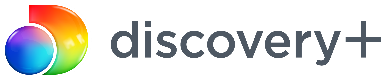 
Cage Warriors 135 & 136 Cage Warriors 135 & 136 in Manchester dit weekend te zien op discovery+ Amsterdam, vrijdag 1 april - Dit weekend kunnen MMA-fans hun hart weer ophalen op discovery+ en bij Eurosport met een dubbel MMA-affiche: Cage Warriors 135 & 136 vinden deze vrijdag en zaterdag plaats in de BEC Arena in Manchester. Met de Nederlander Gerardo Fanny op de main card bij Cage Warriors 136. Cage Warriors 135 (op vrijdag 1 april) en Cage Warriors 136 (op zaterdag 2 april) zijn beiden vanaf 22:00 uur te zien op  discovery+ en bij Eurosport 1.Nederlands commentaar Cage Warriors keert voor het eerst sinds september 2021 weer terug naar Manchester. Toen wist “The Dragon” Mason Jones zich naar de UFC te knokken door two-weight champion te worden. Een overvloed aan Cage Warriors toptalent zal dit weekend opnieuw zijn opwachting maken. De actie eindigt met een titelgevecht tussen een paar onoverwinnelijke middengewichten. Het commentaar komt van ‘Skate the Great’ Richard Simon en voormalig UFC-ster Stefan Struve die de discovery+ kijker meenemen bij de actie  in de kooi. De Franse Djati Melan (8-0) zet zijn middengewicht titel op het spel tijdens het hoofdevenement van zaterdag tegen de Engelsman Christian Leroy Duncan (5-0). Christian streeft er op zijn beurt naar om in de voetsporen te treden van landgenoten zoals Michael Bisping en Paddy Pimblett en hoopt op het Cage Warriors-goud. Ook zijn alle ogen gericht op een knalpartij in de weltergewicht klasse van Cage Warriors, wanneer de Poolse Daniel Skibiñski (18-6) het opneemt tegen de Engelsman Justin Burlinson (6-1).Cage Warriors 135 (op vrijdag 1 april) en Cage Warriors 136 (op zaterdag 2 april) zijn beiden vanaf 22:00 uur te zien op discovery+ en bij Eurosport 1. Cage Warriors 135Daniel Skibiñski vs. Justin BurlinsonHugo Pereira vs. Matt BonnerMilad Ahady vs. Antonio SheldonGiuseppe Ruggeri vs. Dean TruemanEdward Walls vs. Liam GittinsCage Warriors 136 Christian Leroy Duncan vs. Djati Melan (c)Gerardo Fanny vs. Aaron AbyEl Hadji Ndiaye vs. Adam CullenReece McEwan vs. Sam SpencerJack Eglin vs. Luke RileyEINDE  Aanvullende informatie voor de redactie:
discovery+ is ‘the streaming home of real-life entertainment en sport’. Met een discovery+ Entertainment abonnement krijgt de kijker toegang tot een zeer uitgebreide catalogus aan real-life entertainment en met een discovery+ Entertainment & Sport abonnement behoort daartoe ook alle (live) sport content. discovery+ biedt de mogelijkheid om de nieuwste internationale en Nederlandse programma’s vooruit én terug te kijken, en geeft toegang tot de zeer uitgebreide content bibliotheek van Discovery. discovery+ is naast de app voor mobiel en tablet (iOS en Android) ook beschikbaar als webversie en te streamen naar een tv-scherm via Google Chromecast, Apple Airplay en Amazon Fire TV Stick. Daarnaast is discovery+ beschikbaar via de smart tv apps van Samsung, LG en Android en is discovery+ te streamen via tvOS en Amazon Prime Video Channels. Een discovery+ Entertainment abonnement kost €3,99 per maand of €39,99 per jaar (met gratis proefperiode van 7 dagen) en een discovery+ Entertainment & Sport abonnement kost €5,99 per maand of €59,99 per jaar. Ga voor meer informatie naar www.discoveryplus.com/nl.Discovery Benelux voert acht zenders in Nederland en acht in België, waarvan Discovery, TLC en Eurosport 1 in Nederland overal te ontvangen zijn en ID, Animal Planet, Discovery Science, Discovery World en Eurosport 2 digitaal. In Nederland bereiken de genoemde zenders maandelijks gemiddeld 10,0 miljoen kijkers (6+, januari- december 2021, exclusief Discovery World, bron: SKO). Daarnaast is via de video on demand service discovery+ een rijk aanbod van programma’s van Discovery, TLC, ID, Animal Planet, Discovery Science, HGTV, Food Network, MotorTrend en Eurosport 1 & 2 te bekijken. In Vlaanderen zijn Eurosport 1 en Discovery (sinds oktober 2009) analoog te ontvangen en TLC (sinds 30 maart 2015) digitaal. Animal Planet, Discovery Science, Discovery World, Eurosport 2 en ID zijn eveneens digitaal te ontvangen en bereiken maandelijks gemiddeld 3,3 miljoen kijkers (4+, januari-december 2021, exclusief Discovery World en Eurosport 2, bron: CIM TV Noord). Meer informatie over Discovery Benelux: www.discoverybenelux.nl of volg Discovery, TLC, ID, Eurosport en discovery+ op social media: Twitter (@discoverynl, @tlcnl, @Eurosport_NL), Facebook (facebook.com/discoverynl, facebook.com/tlcnl, facebook.com/InvestigationDiscoveryNL, facebook.com/EurosportNL, facebook.com/discoveryplus) en Instagram (instagram.com/discovery_nl, instagram.com/tlcnl, instagram.com/eurosportnl, instagram.com/discoveryplusnl).Discovery Benelux maakt deel uit van Discovery, Inc. Discovery, Inc. (Nasdaq: DISCA, DISCB, DISCK) is wereldwijd toonaangevend in de real life entertainmentindustrie en bereikt een trouw publiek van superfans met content die inspireert, informeert en entertaint. Discovery biedt elk jaar meer dan 8000 uur aan eigen producties en is wereldwijd leidend in de meest populaire content genres. Discovery is beschikbaar in meer dan 220 landen en gebieden -in 50 talen- en is een platforminnovator, waarbij via het digitale netwerkportfolio kijkers via elk scherm worden bereikt. Denk aan de TV-Everywhere producten zoals het GO portfolio, de direct-to-consumer streamingsdiensten zoals discovery+, Food Network Kitchen en MotorTrend OnDemand, alle social content via Group Nine Media, een samenwerking met de BBC op het gebied van ‘natural history’ en factual content, en een strategisch partnership met PGA TOUR om het internationale ‘Home of Golf’ te worden. De belangrijkste merken binnen het Discovery portfolio zijn Discovery, HGTV, Food Network, TLC, Investigation Discovery, Travel Channel, MotorTrend, Animal Planet, Science Channel, OWN: Oprah Winfrey Network - de zender van Oprah Winfrey waarmee Discovery samenwerkt, alsmede het multi-platform JV with Chip and Joanna Gaines, Magnolia Network in de US, Discovery Kids in Latijns- America en Eurosport, leider in het bieden van lokaal, relevante premium sportevenementen en ‘Home of the Olympic Games’ in Europa. Bezoek voor meer informatie http://corporate.discovery.com en volg @DiscoveryIncTV op sociale media.Programma informatie/interview aanvragen:Discovery BeneluxMerwin Adamson, persvoorlichter discovery+, Discovery, TLC, Eurosport & IDM: +31 (6) 10 18 01 91 Email: merwin_adamson@discovery.com Beeldmateriaal: www.press.discovery.com